תאריך עדכון: 1.6.2019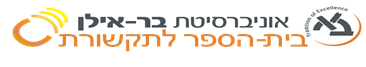 תקשורת מילוליתשם המרצה: פרופ' חיים נוי סוג הקורס: שיעורשנת לימודים: תש"פ	סמסטר: א'	יום ושעה:	היקף שעות: 1 ש"שאתר הקורס באינטרנט: שעות קבלת קהל (בתיאום מראש): יום ב', 14:00-16:00, יום ג' 14:00-15:00 בתיאום מראשמיקום המשרד: בנין לאוטרמן 109, חדר 15, בניין ביה"ס לתקשורתדוא"ל: chaim.noy@biu.co.il  א. מטרות הקורס ותוצרי למידה (מטרות על / מטרות ספציפיות): מטרת הקורס היא להבין שפה אנושית כתובה ודבורה כמערכת תקשורתית יסודית, מורכבת ומרתקת, שלימודה מהווה אבן פינה בהבנת לימודי התקשורת ומערכות תקשורת מורכבות.תוצרי למידה כוללים הרחבת הידע והמודעות למרכיבים הלשוניים המעצבים את המבע המילולי היומיומי ולכוח הרטורי שלהם; פיתוח רגישות לדרכים בהן המוען מעצב את המבע התקשורתי בהתאם לנסיבות התקשורת המשתנות ומטרותיה; מתן כלים רלוונטיים ואפקטיביים לניתוח ביקורתי של אירועים תקשורתיים ולאימון הסטודנטים בשימוש בהם; פיתוח רגישות ביקורתית למוסכמות השיח, לחריגות ממנו ולשאלות של כוח, סטטוס ואידיאולוגיה הנחשפות בעקבות ניתוח הטקסט.ב. תוכן הקורס: רציונל, נושאים: חקר השפה המשמשת כמערכת תקשורת ("תקשורת מילולית") זורה אור על תהליכי תקשורת רחבים ויסודיים הקיימים בכל מערכות תקשורת באשר הן. שינויים שחלו ב"מפנה הלשוני" במאה העשרים הביאו להבנה משמעותית יותר של תפקידה של השפה היומיומית והמוסדית בעיצוב המציאות והבנייתה, ופתחו פתח לדרכי עיון מתחום השפה, הייצוג הלשוני וניתוח השיח. מהלך השיעורים: הנחת היסוד היא שה"דקדוק" משמש לדוברי השפה לעיצוב ולהבניית הפרספקטיבה שלהם -  לכינון ידע, להסדרת יחסים חברתיים ולעיצוב זהות והשקפת עולם. כולנו "מעצבים" (designers) והשפה (הדקדוק) היא המדיום (האמצעי לעיצוב). לאור זאת, ננתח את נסיבות השיח ואת דרכי עיצובו, נזהה שימושי לשון ותופעות לשון, נבדוק את הפונקציות התקשורתיות שלהם, נעמיד את הבחירות הלשוניות המיוצגות בטקסטים לעיון ביקורתי ונבחן את חלופותיהן. ניתוח השיח הוא מתודה או שיטת מחקר איכותנית חשובה - במיוחד לתלמידי תקשורת - להבנה מעמיקה  ושלמה יותר של סיטואציות תקשורתיות. יש בניתוח השיח (discourse analysis) עוגנים יעילים לחשיפת היעדים הגלויים והסמויים של הדוברים, לחשיפת הפרקטיקות החברתיות המרכיבות את הארגון החברתי המיוצג בטקסט ולחשיפת יחסי כוח בין יחידים ובין קבוצות.הקורס מוקדש להבנת מנגנוני הלשון והשיח הפועלים על דוברים ועל קהלי היעד שלהם בסיטואציות תקשורתיות שונות. לשם כך נעיין בטקסטים מגוונים (כתובים, דבורים מקוונים), מסוגות שונות (אקדמית, עיתונאית, משפטית, אמנותית, שיווקית)  באמצעות כלים מתחום  הלשון וניתוח השיח. נזהה תופעות בהקשרן החברתי-תרבותי (ולא במנותק),  ונקשור אותן לפונקציות שהן משרתות בתחום יחסי אנוש. בין השאר נבדוק תופעות פונטיות (כגון היגוי ואינטונציה); תחביריות (כגון שימושי סביל-פעיל); סמנטיות (כגון בחירת מילים בעלי מטען ריגושי מסוים); סוציולינגוויסטיות (כגון התאמת המשלב הסגנוני לנסיבות השיח); פרגמטיות (כגון נקיטת פעולות דיבור, שתכליתן לפעול על הנמען).מהלך השיעורים: זהו קורס תיאורטי-יישומי, המשלב לימוד התנסותי, תיאורטי ופרקטי. במהלך ההרצאות יוצגו גישות שונות לניתוח שיח והן יודגמו על טקסטים נבחרים ומזדמנים תוך תרגול בכיתה ו/ או בבית. הפגישה והדיון והשיחה בשיעור הן חיוניות להבנת חומר ההוראה. תכנית הוראה מפורטת לכל השיעורים:ג. דרישות קדם: אין ד. חובות הקורס:חובת נוכחות – מאחר והפגישה והדיון והשיחה בשיעור הן חיוניות להבנת חומר ההוראה, נוכחות נבדקת והיא דרישת חובה. נוכחות תיבדק מדי שיעור, וסט' שייעדר מעל לשתי הרצאות ללא סיבה מוצדקת ובתיאום מראש עם המרצה, לא יורשה לגשת לבחינה המסכמת או להגיש עבודה, ויקבל ציון נכשל בקורס. ה. מרכיבי הציון הסופי: הגשת שני תרגילים (40%) בניתוח שיח, ליישום החומר הנלמד. האחד בשיעור 5 (20%, ההנחיות  יינתנו בשיעור 4); השני בשיעור 7 (20%, הנחיות יינתנו בשיעור 6); מדדי הערכה: העלאת שאלה, שימוש מושכל, אינטגרטיבי בכלי הניתוח לאור השאלה ורמת הניתוח; טיב הדיון והמסקנות; רמת ההגשה (פורמט ומבע.מבחן מסכם (60%): יכלול את חומר המצגות, הדיון בכיתה וקריאת החובה. ו. ביבליוגרפיה: (חובה/רשות)תכנית הוראה מפורטת לכל השיעורים: שיעור 1 : נושא: מבוא. סדנה לבירור מוקדם של ידע ותפיסות בנושא "תקשורת מילולית"הצגת נושא הקורס (שפה, לשון וניתוח שיח כמקדמי תקשורת) – מטרותיו, גישותיו ומהלכיו.קריאת חובה:ג'ונסטון, ברברה, (2012). ניתוח שיח. האוניברסיטה הפתוחה, עמ' 44-11. שמור לפי ג'ונ.נת תשע"ג (2362558)לבנת, זהר (2014). יסודות תורת המשמעות, סמנטיקה ופרגמטיקה, כרך א. רעננה: האוניברסיטה הפתוחה, עמ' 21 – 47.B42 לבנ.יס תשע"ד (2389446) – בספריות לחינוך, יהדות ומרכזית-מוגבלתGee, P. J. (2005). An Introduction to Discourse Analysis: Theory and Method. New York: Routledge, pp.2-7401.41 GEE i2 (1067977) – בספריה לאנגליתקריאת  רשות: סילוורסטון, רוג'ר. (2006). מדוע ללמוד מדיה? תל-אביב: רסלינג, עמ' 57 - 71.שמור לפי סיל.מד (1109408)Jaworski, A. & Coupland, N (2000).Perspectiveson discourse analysis. In: Jaworski, A. & Coupland, N (Eds.) The Discourse Reader. New-York: Routledge, pp.1-44401.41 DIS 1999 (498380) – בספריות לתרגום ואנגליתשיעור 2 - 3 : נושא: שפה - להגיד, לעשות ולכונן זהות. ניתוח שיח במבט הוליסטי על ידי הדגמותקריאת  רשות:ג'ונסטון, ברברה. (2012). ניתוח שיח, פרק 5, טקסטים קודמים, שיחים קודמים, עמ' 238-224 (מ "מישלב" עד סוף הדיון על סוגה).שמור לפי ג'ונ.נת תשע"ג (2362558)קופפרברג, עירית (תש"ע) (עורכת). חקר הטקסט והשיח, ראשומון של שיטות מחקר. הוצאת הספרים של אוניברסיטת בן–גוריון בנגב, עמ' 80-65.  401.41 חקר.טק תש"ע (1192404)שיעור 4 - 5 : נושא: מודלים לתיאור נסיבות השיח ולתיאור הפונקציות התקשורתיות.הנחיות לתרגיל 1 קריאת חובה: לבנת, זהר (2014). יסודות תורת המשמעות, סמנטיקה ופרגמטיקה, כרך א. רעננה: האוניברסיטה הפתוחה, עמ' 85 – 91.B42 לבנ.יס תשע"ד (2389446) – בספריות לחינוך, יהדות ומרכזית-מוגבלתמוצ'ניק, מלכה (2002). לשון, חברה ותרבות ד. תל-אביב: האוניברסיטה הפתוחה, עמ' 155-144.306.44 מוצ'.לש תשס"ב (516780)Herring, S. C. (2012). Discourse in Web 2.0: Familiar, reconfigured, and Emergent שיעור 6 – 7 : נושא: שלבים וכלים בניתוח שיח ביקורתיהנחיות לתרגיל 2 קריאת חובה:Gee, P. J. (2005). An Introduction to Discourse Analysis: Theory and Method. New York: Routledge, pp.15-26; 117-126401.41 GEE i2 (1067977) – בספריה לאנגליתקריאת  רשות: ג'ונסטון, ברברה (2012). ניתוח שיח. האוניברסיטה הפתוחה, עמ' 130-103.שמור לפי ג'ונ.נת תשע"ג (2362558)קמה, עמית ופירסט, ענת (2015). על ההדרה. ייצוגים תקשורתיים של 'אחרים'. רסלינג. E302.23 קמה.על תשע"ה (2422994)שיעור 8 – 9 : נושא: כלים בלשניים בשירות ניתוח השיחאישור טקסטים למטלה המסכמת (הגשה בשיעור האחרון).קריאת חובה:לזרסון, עליזה (2011). אוריינות בתרבות הנוער. עיון בשימושי לשון ואוריינות של צעירים באתר ראפ ברשת. עבודה לשם קבלת תואר דוקטור, אוניברסיטת בר-אילן, עמ' 37-30. B479 לזר.או תשע"ב בספריה ליהדות וגם אלקטרוני (1233255)לבנת, זהר (2014). יסודות תורת המשמעות, סמנטיקה ופרגמטיקה, כרך א. רעננה: האוניברסיטה הפתוחה, עמ' 39 – 45; 147 – 177; 207 – 217; 226 – 228; 231 – 245.B42 לבנ.יס תשע"ד (2389446) – בספריות לחינוך, יהדות ומרכזית-מוגבלתמוצ'ניק, מלכה (2002). לשון, חברה ותרבות א. תל-אביב: האוניברסיטה הפתוחה, עמ' 205-177.  306.44 מוצ'.לש תשס"ב (516780)קריאת רשות: שלזינגר, יצחק (תש"ס). לשונות העיתון: מאפיינים סגנוניים בלשון העיתונות היומית הכתובה. באר שבע: אוניברסיטת בן גוריון בנגב.B478 שלז.לש תש"ס (467335) – בספריה המרכזית-מוגבלת
וייסמן, כרמל וגונן, אילן (2010). עברית אינטרנטית. ירושלים: כתר. עמ' 69 – 80. 492.479 ויס.עב תשע"א (1208157)שיעור 10 : נושא:  סודות מהכתיבה המדעיתסודות מהכתיבה המשפטיתקריאת חובה:לבנת, זהר (2011). הרטוריקה של המאמר המדעי. רמת-גן: אוניברסיטת בר-אילן, עמ' 57-21.808.4 לבנ.רט תשע"א (1199814)וגם ספר אלקטרוני (2402331)
לוסטיגמן, רן ואהרוני, מיכל (2016). זאת ועו"ד. דיוקן העברית המשפטית בישראל. ההוצאה לאור של לשכת עורכי הדין., עמ' 123 – 151. 08.4 לוס (617331) – בספריה למשפטיםקריאת רשות:לבנת, זהר (2014). יסודות תורת המשמעות, סמנטיקה ופרגמטיקה, כרך ב. רעננה: האוניברסיטה הפתוחה, עמ' 224 - 235 B42 לבנ.יס תשע"ד (2389446) – בספריות לחינוך, יהדות ומרכזית-מוגבלתשיעור 11 : נושא:  סוגיות ברטוריקהקריאת רשות: כהן, איילת ונייגר, מוטי (2007). To talk and to talkback: ניתוח הרטוריקה של שיח-תגובה (talkback) בעיתונות המקוונת בישראל" בתוך ת' אלטשולר (עורכת), עיתונות דוט קום. ירושלים: המכון הישראלי לדמוקרטיה ומרכז בורדה אוניברסיטת בן-גוריון, עמ' 350-321.ספר אלקטרוני (1177988)לנדאו, רחל (1988). הרטוריקה של משלב הנאום הפוליטי בישראל. תל-אביב: עקד.שמור לפי לנד.רט (93397)
ניר, רפאל (תשמ"ב) לשון מדיום ומסר. עיונים בסגנון וברטוריקה של התקשורת ההמונית בישראל. פוזנר ובניו בע"מ, ירושלים, עמ' 34-11.492.478 ניר.לש תשמ"ד (21013)שיעור 12 – 13 : נושא: פעולות דיבור, עקיפות ונימוס קריאת חובה:בלום-קולקה, ש' וחמו, מ' (2012). פרגמטיקת השיח בתוך שיח התקשורת, מקראה, רעננה: האוניברסיטה הפתוחה, עמ' 200-167.401.41 שיח.הת תשע"ה (2402821)לבנת, ז' (2014). יסודות תורת המשמעות, סמנטיקה ופרגמטיקה. רעננה: האוניברסיטה הפתוחה, עמ' 149 – 159; 169 – 183. B42 לבנ.יס תשע"ד (2389446) – בספריות לחינוך, יהדות ומרכזית-מוגבלתמוצ'ניק, מ' (2002). לשון, חברה ותרבות ד. תל-אביב: האוניברסיטה הפתוחה, עמ' 148-116. 306.44 מוצ'.לש תשס"ב (516780)Thomas, J. (1995). Meaning in Interaction: An Introduction to Pragmatics. Longman Group Limited, pp.119-148.302.224 THO m (303806) – בספריות לתרגום ואנגליתקריאת רשות:אוסטין, ג', (2005). איך עושים דברים עם מילים. תל אביב: רסלינג.401 אוס.אי תשס"ו (1105101) – בספריות לספרות ופילוסופיהספרי הלימוד (textbooks) וספרי עזר נוספים: אתר הקורס: דפים מלוויםז. שם הקורס באנגלית: Language as Communication